	   2022 Scholarship Application					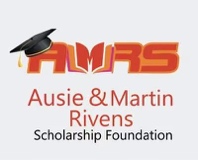 Applicant Information  Applicant Information  Applicant Information  Applicant Information  Applicant Information  Applicant Information  Applicant Information  Applicant Information  Applicant Information  Name:Home Address:City:State:State:Zip:Zip:Please list community involvement, plans following graduation and why you should receive the scholarship (please answer all questions in your response) Please list community involvement, plans following graduation and why you should receive the scholarship (please answer all questions in your response) Please list community involvement, plans following graduation and why you should receive the scholarship (please answer all questions in your response) Please list community involvement, plans following graduation and why you should receive the scholarship (please answer all questions in your response) Please list community involvement, plans following graduation and why you should receive the scholarship (please answer all questions in your response) Please list community involvement, plans following graduation and why you should receive the scholarship (please answer all questions in your response) Please list community involvement, plans following graduation and why you should receive the scholarship (please answer all questions in your response) Please list community involvement, plans following graduation and why you should receive the scholarship (please answer all questions in your response) Please list community involvement, plans following graduation and why you should receive the scholarship (please answer all questions in your response) Please list community involvement, plans following graduation and why you should receive the scholarship (please answer all questions in your response) Please list community involvement, plans following graduation and why you should receive the scholarship (please answer all questions in your response) Please list community involvement, plans following graduation and why you should receive the scholarship (please answer all questions in your response) Disclaimer and SignatureDisclaimer and SignatureDisclaimer and SignatureDisclaimer and SignatureDisclaimer and SignatureDisclaimer and SignatureDisclaimer and SignatureDisclaimer and SignatureDisclaimer and SignatureDisclaimer and SignatureDisclaimer and SignatureDisclaimer and SignatureBy signing below, you are stating that the information outlined above is accurate.  To receive the scholarship award, participants must successfully attend and complete the program in its entirety.  By signing below, you are stating that the information outlined above is accurate.  To receive the scholarship award, participants must successfully attend and complete the program in its entirety.  By signing below, you are stating that the information outlined above is accurate.  To receive the scholarship award, participants must successfully attend and complete the program in its entirety.  By signing below, you are stating that the information outlined above is accurate.  To receive the scholarship award, participants must successfully attend and complete the program in its entirety.  By signing below, you are stating that the information outlined above is accurate.  To receive the scholarship award, participants must successfully attend and complete the program in its entirety.  By signing below, you are stating that the information outlined above is accurate.  To receive the scholarship award, participants must successfully attend and complete the program in its entirety.  By signing below, you are stating that the information outlined above is accurate.  To receive the scholarship award, participants must successfully attend and complete the program in its entirety.  By signing below, you are stating that the information outlined above is accurate.  To receive the scholarship award, participants must successfully attend and complete the program in its entirety.  By signing below, you are stating that the information outlined above is accurate.  To receive the scholarship award, participants must successfully attend and complete the program in its entirety.  By signing below, you are stating that the information outlined above is accurate.  To receive the scholarship award, participants must successfully attend and complete the program in its entirety.  By signing below, you are stating that the information outlined above is accurate.  To receive the scholarship award, participants must successfully attend and complete the program in its entirety.  By signing below, you are stating that the information outlined above is accurate.  To receive the scholarship award, participants must successfully attend and complete the program in its entirety.  Signature:Signature:Date:Date:FOR OFFICE USE ONLYFOR OFFICE USE ONLYFOR OFFICE USE ONLYFOR OFFICE USE ONLYFOR OFFICE USE ONLYFOR OFFICE USE ONLYDate received:Received by:Scholarship award:$Reviewed by:Approved by: